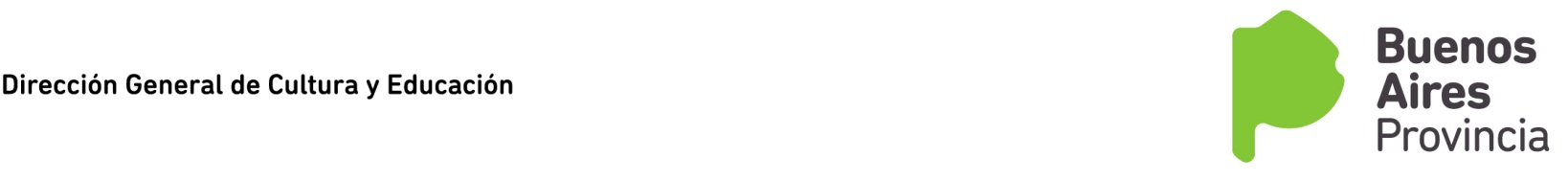 25 de abril de 2016. Ref.: Cronograma de Elección del Consejo Provincial de Educación Superior.CRONOGRAMA 2016 PARA ELECCIONES DEL CPES  EN LOS  NIVELES INSTITUCIONAL, REGIONAL Y PROVINCIALElección a Nivel Institucional: Semana del Lunes 16 hasta el Viernes 20 de mayo  2016Recepción en la DES (Actas y Padrones) de resultados de instancia Institucional: Semana del Lunes 30 de mayo al Viernes 3 de junioElección Regional: Lunes 13 al 17 de Junio 2016. Equipo Central se traslada a lugar a confirmar de las cuatro secciones educativas para acompañar durante la jornada de escrutinio.Semana del Lunes 27 de junio al Viernes 1 de julio se sistematizan en la DES, los resultados del escrutinio correspondiente a la instancia regional. Elección Provincial del CPES  julio / agosto de 2016, lugar a confirmar